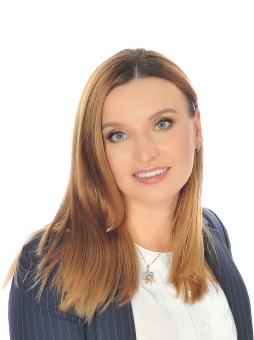 Karolina JackowiczCEDR Panel Admission: 2020Languages:English, PolishOverviewKarolina Jackowicz is a mediator focused on helping entrepreneurs (especially start-ups and small & medium enterprises - SMEs) resolve business disputes conveniently, effectively and affordably. That means with: solutions compatible with both the people’s and the business’ needs; the least amount of disruption to your daily operations and long-term growth; the goal of turning difficulties into a source of improvement and innovation. As a fellow digital industry entrepreneur and CEO of a legal tech & design start-up, Karolina understands business challenges very well. Hence, her industry experience, together with extensive legal education and dispute resolution expertise create a unique setting for successfully navigating conflicts, including in the online environment and with cross-cultural elements.   Karolina is a CEDR accredited mediator (since 2015) and CIArb’s Fellow (since 2019) whose mediation career started in 2013 with winning the ICC’s global international commercial mediation competition. Languages: Polish and English, with good ability in French and Russian, conversational German.Summary of Dispute resolution experienceMediator – commercial matters (mainly contractual and company related) with professional parties (mainly SMEs) delivered online as KJADR (Karolina’s boutique alternative dispute resolution (ADR) practice and business communication consultancy, since 2019); Court Appointed Mediator for civil and commercial matters (on the list of the District Court in Siedlce, Poland, since 2019); Mediation Consultant – case assessment, strategic advisory and mediation coaching in civil and commercial matters (mainly contractual and company related) with individual and professional parties (private individuals, entrepreneurs, start-ups, SMEs as well as their legal advisers); Mediation Trainer – developing and delivering training on mediation (skills for the counsel and mediators) for the academic and professional (private and public sector) institutions;  Effective Communication Trainer – developing and delivering workshops and coaching on effective communication; Arbitrator’s Assistant – participating in the resolution of commercial (contractual) disputes, domestic and international; ADR Case Management – participating in the management of commercial dispute resolution proceedings by the international arbitral and ADR institution; ADR Researcher – as part of academic teaching and own PhD’s research; ODR & Legal Tech Digital Content Creator – writing (print publications and blogs) about online dispute resolution (ODR), creating video tutorials and workshops on online mediation. Areas of Expertise in Dispute Resolution Commercial Law Technology and Creative Industries Environmental LawProfessional BackgroundProfessional Experience Safire Studio, Legal Designer, Warsaw – 02.2021 onwardsCo-Editor in Chief and Co-Founder, CEE Legal Tech, Bucharest – 08.2019 onwards KJADR, Principal, Warsaw – 06.2019 onwards Teaching Associate, Queen Mary University of London, School of Law, London – 07.2017-02.2018 CEO and Co-Founder, Lexpansio, Warsaw – 03.2017 onwards Course Founder and Co-ordinator, ICC Arbitration & ADR Training Programme, Jagiellonian University in Krakow, Faculty of Law & Administration, Krakow – 06.2014-02.2018 Chair of the Board, Association Let’s Mediate, Warsaw – 05.2015-05.2018 Legal Extern (PhD), Legal Division, International Maritime Organization (IMO), London – 02.2017-06.2017 Legal Intern, International Centre for ADR of the International Chamber of Commerce (ICC), Paris – 07.2013-08.2013 Arbitrator’s Assistant, Eversheds, Warsaw – 04.2013-08.2013 Other professional experiences include: summer law firms & court clerking internships | secretarial and office administration jobs | hospitality jobs. Legal EducationScholars & Research Visits:  Queen Mary University of London, School of Law, Visiting Scholar (2017) Doctoral (PHD): Jagiellonian University in Krakow, Faculty of Law and Administration, in preparation, PhD thesis in international dispute resolution and EU law | Specialisation: EU & international environmental law, public international and EU law | University of Bialystok, Faculty of Law, two years of PhD degree studies (2016-2018) Masters (MA): Jagiellonian University in Krakow, Faculty of Law and Administration, Master’s degree (2016) | Thesis: Mediation of environmental disputes. The application of the conciliatory-mediational mode of resolution of conflicts and disputes in environmental law. | Specialisation: Environmental law, public international and EU law Diplomas: Bucerius Law School, Hamburg, Diploma in Legal Technology and Operations (2019) | Catholic University of America in Washington, D.C. and Jagiellonian University in Krakow, Diploma of American Law Program (2013) Legal TrainingMediation: CIArb (Chartered Institute of Arbitrators), Fellow (FCIArb) (2019), Mediation Module 3/3 (2018) | CEDR (Centre for Effective Dispute Resolution), Mediation accreditation, Mediator Skills Training (2015) Arbitration: ICCA (International Council for Commercial Arbitration), Mentee, Young ICCA Mentoring Programme (2018-2019) | CIArb, Advanced Arbitration Training for Counsel (2013) Legal Skills: Advocacy Academy of the Institute of Legal Skills, Advanced Training for Counsel and Judges (2017) Other Academic Education: AGH University of Science and Technology, Krakow, Postgraduate course in Environmental Science and Engineering (2013) | University of London, School of Oriental and African Studies (SOAS), Bachelor of Arts, Hons degree in Politics and Development Studies (2012) | Jagiellonian University in Krakow, Master’s degree in International Relations (2010) Personal Mediation StyleWhy choose me as a mediator in your dispute? On top of mediation and legal expertise, the core value and strengths I bring to solving your dispute are: practical understanding of business, especially within tech and creative sectors;empathy, as I understand that business is about people (as much as profits) and am particularly responsive to the parties’ cultural background and – where appropriate – personal circumstances;meticulous procedural organisation of the mediation, specifically tailored to the needs and habits of the digital natives and busy modern professionals.  What to expect when mediating with me? I am a facilitative mediator – in mediation jargon. In plain English, which is what I strive to deliver, this means that I will actively guide you in finding a suitable solution to the disputed problem by being: a facilitator of communication – making sure that you can have your say, be heard and hear what the other party has to say. It involves leading the exploration of the parties’ needs, some help in translation, negotiations and overseeing the creation of a legally binding settlement; and  a manager of the process – taking the organisational burden off your shoulders so you can focus on communication and finding an acceptable way of ending the dispute at stake. 